SOMMAIRE1	Points principaux	22	Investigations	23	Opérations	34	Département juridique	35	Communication	46	Relations extérieures	47	Conclusion	5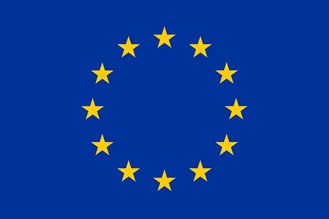 Union européenneCette publication a été produite avec le soutien financier de l’Union européenne. Son contenu relève de la seule responsabilité de Conservation Justice et ne reflète pas nécessairement les opinions de l’Union européenne.Points principauxLes résultats obtenus par les projets AALF en août 2019 sont les suivants:Le 20 août il y a eu la rencontre avec le Procureur de la République près le Tribunal de Première Instance  de Libreville dans le cadre de l’effectivité des  formations spécialisées du Tribunal de Première Instance de Libreville;Le 23 août 2019 à Makokou, il y a eu une opération qui a abouti à l’interpellation deux trafiquants présumés d’ivoire.      Le 27 août 2019 à Fougamou a eu lieu l’arrestation de deux personnes pour trafic d’ivoire.
Du 26 au 29 août 2019 a eu lieu la formation des OPJ en matière de législation faunique à Lambaréné.Plusieurs rencontres pour le renforcement de la collaboration et de suivi des procédures ont eu lieu avec les autorités administratives et judiciaires. On peut surtout noter celles avec le Ministre des eaux et forêts, ainsi que les directeurs provinciaux des eaux et forêts, chef de cantonnement, les procureurs de la République, juges etc. InvestigationsIndicateur:Le mois d’août 2019 a enregistré deux opérations pour  quatre arrestations. En outre, plusieurs missions d’investigation ont été menées à travers différentes provinces du pays : l’Ogooué-Maritime, la Ngounié, l’Ogooué-Ivindo, Moyen- Ogooué et la NyangaAu total douze (12) missions d’investigations ont été organisées dans différentes provinces avec prise de contact de cinquante et un (51) trafiquants et braconniers majeurs identifiés.OpérationsIndicateur:Le projet  a enregistré deux opérations  ce mois d’août. Ces opérations ont conduit à l’arrestation de quatre présumés trafiquants  d’ivoire.Département juridiqueLes juristes du projet ont suivi cinq affaires initiées par le projet AALF et effectuer des visites de prison.  4.1. Suivi des affaires Indicateur:Le département juridique  a enregistré ce mois cinq (5) affaires suivies. Il n,’ya pas eu de condamnation puisqu’aucune audience n’est programmée pour l’instant Parmi les cinq affaires suivies, deux ont été enregistrées ce mois à Libreville. les trois autres affaires sont enregistrées à MouilaAu total, on dénombre 13 personnes liées à ces cas. Elles sont actuellement détenues dans les différentes maisons d’arrêts du lieu de leur arrestation exceptés les deux dernières procédures de Makokou et Mouila qui ont vu leur mis en cause (4) conduits et détenus à Libreville pour se conformer à la nouvelle législation.4.2. Visites de prisonIndicateur:Des visites de prison ont été organisées à Libreville, Tchibanga et Makokou. En tout, sur les cinq visites effectuées, six (6) personnes ont été rencontrées à Libreville,(8) à Mouila -Tchibanga et (1) à Makokou. Tous ces détenues ont été rencontrées pour ainsi vérifier leur détention effective en ce mois d’août 2019 ;CommunicationIndicateur:Les articles sont disponibles sur plusieurs médias et notamment sur le site Internet, la page Facebook et la chaine YouTube du projet.Website: http://www.conservation-justice.org/CJ/Facebook:https://www.facebook.com/Conservation-Justice-163892326976793/YouTube: https://www.youtube.com/user/ConservationJusticeRelations extérieuresIndicateur:Le projet AALF a tenu plusieurs rencontres avec les autorités administratives et judiciaires du pays.Estuaire:A l’estuaire, on dénombre les rencontre avec le procureur de la République près le tribunal de Libreville, avec le chef d’Etat Major de la Police des Investigations Judiciaires  et le Chef d’antenne de la Direction générale de recherché afin de discuter et de clarifier les nouvelles dispositions en vigueur sur le trafic d’ivoire notamment,  dont une formation spécialisée du Tribunal de Première Instance de Libreville est désormais compétente sur l’ensemble du territoire national pour connaitre du contentieux relatif audit trafic. Les modalités de transfert  à Libreville des trafiquants d’ivoire et notamment ceux arrêtés à Makokou le 23 août et à Fougamou et Sindara le 27 août ont été abordées.Ngounié-Nyanga: Au cours du mois d’Août 2019 le suivi de collaboration avec les partenaires principaux de l’administration des Eaux et Forêts et le maintien du contact avec les Unités des forces de l’ordre et les autorités judiciaires ont été assurés. Sans oublier les autorités administratives.  En effet, au titre du suivi de l’accord de collaboration, les services et agents des Eaux et Forêts du ressort de la province la NGOUNIE ont été visités. Précisément le Directeur provincial des Eaux et Forêts de la NGOUNIE ainsi que les responsables faune et forêts de la même province et celle de la NYANGA. Egalement, des cas ont été traités en collaboration avec des agents des Eaux et Forêts notamment une affaire portant sur le trafic d’ivoire à Fougamou et Sindara.En outre, en plus du suivi de l’accord de partenariat, des rencontres visant le maintien de la collaboration avec les unités des forces de l’ordre à Mouila (B2, PJ, DGR, Gendarmerie, Peloton) ont été organisées. Enfin, il y a eu plusieurs rencontres avec le procureur de la République de Mouila et un de ses substituts;  des  juges du siège, La Présidente du Tribunal et ses vices présidents, les SEC près le Tribunal de Mouila et GEC. Moyen-Ogooué:Dans la province du Moyen-Ogooué la collaboration a été maintenue avec plusieurs entretiens et échanges avec Le Directeur Provincial des Eaux et Forêts, son intérimaire et le Chef de Bureau Forêt ; Le Président du TPI de Lambaréné, le Procureur de la République, le Procureur adjoint, les substituts et le 1 er juge d’instruction ; Le Commandant de groupement de la Gendarmerie, le commandement de la Brigade centre de Gendarmerie, le Commandant de la Brigade nautique, le Chef d’antenne PJ et le chef d’antenne de la DGR.Le Chef d’antenne B2 et son adjoint ; Le Directeur du Centre de Pêche de Lambaréné et Le Responsable de l’ONG OELO.Au total, au moins 51 rencontres ont été tenues.ConclusionAu cours de ce mois d’août 2019, le projet AALF a initié douze (12) missions d’enquêtes dans cinq (05) provinces, Ogooué-Maritime, la Ngounié, l’Ogooué-Ivindo, Moyen- Ogooué et la Nyanga. Ces missions ont permis d'identifier 51 nouveaux trafiquants. Quatre d’entre eux ont été arrêtés à Makokou et Mouila au cours des opérations qui eu lieu dans ces localités. Les contacts enregistrés pendant les missions des enquêteurs devront conduire à d’autres  opérations.Malheureusement, il n’y a pas  eu des condamnations  pour faute de programmation d’audience des affaires pendantes devant la juridiction de Libreville.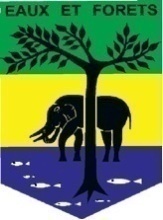 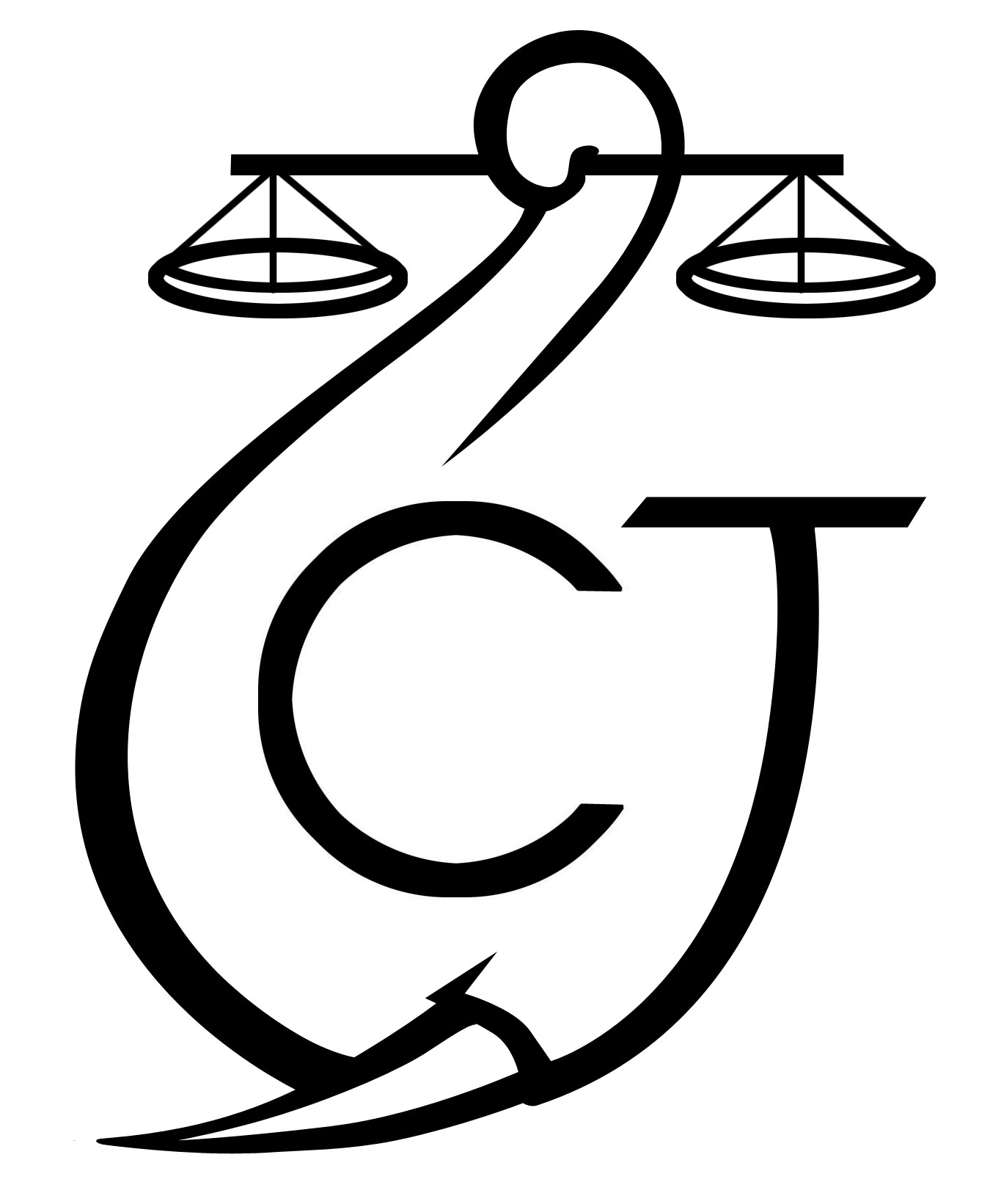 PROJET D’APPUI A L’APPLICATION DE LA LOI SUR LA FAUNE AU GABON (AALF)PROJET D’APPUI A L’APPLICATION DE LA LOI SUR LA FAUNE AU GABON (AALF)PROJET D’APPUI A L’APPLICATION DE LA LOI SUR LA FAUNE AU GABON (AALF)REPUBLIQUE GABONAISEMinistère Des Eaux Et ForêtsREPUBLIQUE GABONAISEMinistère Des Eaux Et ForêtsCONSERVATION JUSTICE GABONTéléphone : (+241) 04 23 38 65E-mail : luc@conservation-justice.orgWeb : www.conservation-justice.orgCONSERVATION JUSTICE GABONTéléphone : (+241) 04 23 38 65E-mail : luc@conservation-justice.orgWeb : www.conservation-justice.orgNombre d’investigations menées12Investigations ayant menées à une opération02Nombre de trafiquants identifiés51Nombre d’opérations menées02Nombre de trafiquants arrêtés04Nombre d’affaires suivies05Nombre de condamnations00Affaires enregistrées02Nombre de prévenus13Nombre de visites effectuées05Nombre de détenus rencontrés13Nombre de pièces publiées25Télévision0Internet23Presse écrite2Radio0Nombre de rencontres51Suivi de l’accord de collaboration	24Collaboration sur affaires6